VšeobecněPodle § 102 zákona č. 262/2006 Sb, zákoníku práce, je jednou z povinností zaměstnavatele vytvářet podmínky pro bezpečné, nezávadné a zdraví neohrožující pracovní prostředí vhodnou organizací bezpečnosti a ochrany zdraví při práci a přijímáním opatření k prevenci rizik.Prevencí rizik se rozumí všechna opatření vyplývající z právních a ostatních předpisů k zajištění bezpečnosti a ochrany zdraví při práci a z opatření zaměstnavatele, která mají za cíl předcházet rizikům, odstraňovat je nebo minimalizovat působení neodstranitelných rizik.Zaměstnavatel je povinen vyhledávat rizika, zjišťovat jejich příčiny a zdroje a přijímat opatření k jejich odstranění. K tomu je povinen pravidelně kontrolovat úroveň bezpečnosti a ochrany zdraví při práci, zejména stav technické prevence a úroveň rizikových faktorů pracovních podmínek a dodržet stanovené metody a způsob zjištění a hodnocení rizikových faktorů.Nelze-li rizika odstranit, je zaměstnavatel povinen je vyhodnotit a přijmout opatření k omezení jejich působení tak, aby ohrožení bezpečnosti a zdraví zaměstnanců bylo minimalizováno.S riziky, s jejich vyhodnocením a s opatřeními na ochranu před těmito riziky je zaměstnavatel povinen seznamovat zaměstnance.Hodnocení míry rizikaMíra rizika je vyjádřena dvěma parametry, a to četností nebo pravděpodobností vzniku nebezpečné události a předpokládanou závažností negativního důsledku.Hodnocení četnosti nebo pravděpodobnosti vzniku nebezpečné události je prováděno ve třech stupních:a) vysoce nepravděpodobný - vznik události je téměř vyloučenb) nepravděpodobný - vznik události se nepředpokládá, ale není během delšího období (životnosti   systému, apod.) vyloučenc) pravděpodobný - vznik události lze během určitého časového období očekávat nebo se s určitou četností pravidelně či nepravidelně opakujeHodnocení předpokládané závažnosti negativního důsledku nebezpečné události je prováděno ve třech stupních:mírně škodlivé - bez následků pro člověka (případně lze očekávat jen drobné poranění) a pro systém (případně jen se zanedbatelnou škodou)škodlivé - při události lze očekávat vznik lehkého úrazu, případně škodu menšího rozsahuextrémně škodlivé - při události není vyloučen vznik závažného úrazu (těžkého, smrtelného hromadného) nebo škody velkého rozsahuMíra rizika je kombinace pravděpodobnosti nebo četnosti vzniku nebezpečné události a předpokládané závažnosti negativního důsledku této události. Hodnocení míry rizika je prováděno podle následující tabulky:Definice jednotlivých stupňů rizikaZanedbatelné riziko - systém je naprosto bezpečný, zbytkové riziko je tak nízké, že při běžném provozu neznamená prakticky žádné nebezpečí pro obsluhu ani systém, není třeba přijímat žádná opatřeníPřijatelné riziko - vyhovující stav, kdy lze riziko považovat za přijatelné a není třeba přijímat další opatření. V případě obsluhy tohoto systému kvalifikovaným zaměstnancem (poučeným, zaškoleným apod.) při dodržování návodu výrobce či předpisu provozovatele lze předpokládat, že riziko vyplývající z provozování systému nepřekročí všeobecně přijatelné, zdraví ani systém neohrožující meze. Případná opatření proto spočívají především v zajištění obsluhy zařízení kvalifikovanými zaměstnanci, dodržování předepsaných postupů, návodů výrobce, předpisů provozovatele apod. Mírné riziko - riziko již nelze považovat za přijatelné a musí být zredukováno, avšak s ohledem na co nejnižší vynaložené náklady. Opatření musí být zavedena v určeném časovém termínu. Systém je možno provozovat obsluhou řádně zaškolenou, s potřebnými znalostmi, pravidelně ověřovanými zkouškou apod. Obsluha musí být seznámena se všemi hrozícími riziky a tam, kde je to potřebné, musí používat odpovídající OOPP. Doporučuje se připravovat další opatření, která by hrozící rizika snížila a umožnila je znovu přehodnotitZnačné riziko - stav systému je nutno považovat již za nebezpečný. Je třeba neprodleně zahájit činnost vedoucí k takovým úpravám systému (a to i za cenu vynaložení značných finančních prostředků), které hrozící rizika sníží a umožní jej znovu přehodnotit. V případě nezbytnosti provozování tohoto systému je nutno jej omezit na nejmenší možnou míru s tím, že musí být všestranně zajištěn, např. tím, že bude obsluhován vysoce kvalifikovaným zaměstnancem seznámeným se všemi riziky a vybaveným všemi dostupnými prostředky vedoucími ke snížení hrozícího rizika, pokud možno pod dozorem jiného vysoce kvalifikovaného zaměstnance apod.Nepřijatelné riziko - stav systému, který neumožňuje jeho provozování v žádném případě. Případný dosavadní provoz je nutno okamžitě zastavit. Systém je třeba nahradit jiným systémem s přijatelnými hodnotami rizika. Není-li to možné, potom je třeba nahradit ty části systému, které jsou vlastním zdrojem rizika, případně systém zcela zrekonstruovat.Opatření ke snížení nebo odstranění rizikaJestliže v hodnoceném systému existuje nebezpečí, které vyvolává ohrožení s vyšším rizikem než je riziko přijatelné, je třeba předpokládat, že způsobí zranění nebo škodu, pokud nebudou přijata žádná bezpečnostní opatření. V případě, kdy je zjištěno riziko vyšší než je riziko přijatelné, je tedy třeba navrhnout opatření buď k jeho úplnému odstranění, nebo k jeho snížení.Úplně lze riziko odstranit tehdy, jestliže se odstraní nebezpečí (např. nebezpečná chemická látka se nahradí jinou - neškodnou), nebo se odstraní ohrožení (např. se vyloučí přítomnost osob v nebezpečném prostoru). Rizika se přednostně snižují konstrukčním a projektovým řešením. Jestliže se tímto řešením nedosáhne požadované úrovně bezpečnosti, navrhuje se použití bezpečnostních zařízení a opatření kolektivní ochrany (např. zábradlí jako ochrana zaměstnanců proti pádu). Jestliže ani tato ochrana není dostačující nebo proveditelná, pokračuje se ochranou individuální (např. bezpečnostní postroj jako ochrana zaměstnance proti pádu) a organizačními opatřeními. Zůstatková rizika se řeší bezpečnostními instrukcemi, místními provozními předpisy, novými pracovními postupy a školením zaměstnanců.Provádění hodnocení rizikHodnocení rizik se doporučuje provádět vždy, jestliže se změní podmínky, které by mohly ovlivnit působení nebezpečí na pracovišti nebo ohrožení zaměstnanců, tzn. např.:při každé změně pracovního programu (postupu, technologie apod.)při změně právních předpisů a ostatních předpisů k zajištění BOZPpři zavedení nového pracovního režimu (snížení počtu zaměstnanců, změna směnného režimu apod.)při instalaci nových pracovních prostředků (strojů, zařízení apod.)při změně požadavků na kvalifikaci zaměstnanců nebo při výměně osazenstva (obsluhy)na základě vyhodnocení důsledku havárie či mimořádného stavuKromě výše uvedených případů se doporučuje provádět hodnocení rizika opakovaně, nejméně jednou za tři roky.Využívání evidence rizikSystém slouží zejména vedoucím zaměstnancům, kteří mají podle zákoníku práce za povinnost pravidelně seznamovat své podřízené s právními a ostatními předpisy k zajištění bezpečnosti a ochrany zdraví při práci a s riziky jejich práce, s jejich vyhodnocením a s opatřeními na ochranu před těmito riziky.Systém je rovněž možné využívat při provádění vstupních školení BOZP nových zaměstnanců a také k plnění ustanovení § 101 zákoníku práce, které ukládá zaměstnavatelům, kteří plní úkoly na jednom pracovišti, vzájemně se písemně informovat o rizicích.Aktualizace 1. 9. 2023OZO v prevenci rizik Elektrárna Počerady, a.s.Pavel Zahrádka - ROVS/506/PREV/2021                 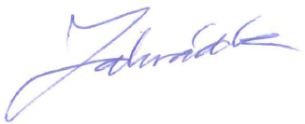 KapitolaPodkapitola1Administrativní činnosti, budovy1.1Pohyb v objektu1.2Administrativní činnosti1.3Specifika práce v zahraničí1.4Skladování materiálu, manipulace s břemeny2Pohyb ve výrobních objektech Elektrárny Počerady, a.s.2.1Pohyb v objektu3Používání dopravních prostředků3.1Používání dopravních prostředků4Zauhlování4.1Specifika pohybu v prostorech4.2Skládka paliva4.3Zásobníky paliva4.4Železniční doprava, rozmrazovací tunely4.5Údržba a opravy zařízení4.6Provozování stavebních strojů5Kotelna5.1Specifika pohybu v objektu5.2Provoz a obsluha zařízení (kotle)5.3Údržba a opravy zařízení (kotle)5.4Zásobníky paliva6Strojovna6.1Specifika pohybu v objektu6.2Provoz a obsluha zařízení6.3Údržba a opravy zařízení7Společná technologie (Bagrovačky, odpopílkování, odsiřování, CHUV,  kompresorovny)7.1Specifika pohybu v objektu7.2Provoz a obsluha zařízení7.3Kalové hospodářství7.4Zdroje ionizující záření8ČOV, LOV, usazovací nádrže, uložiště popílku8.1Specifika pohybu v objektu8.2Provoz a obsluha zařízení8.3Údržba a opravy zařízeníČerpací stanice, chladicí věže9.1Specifika pohybu v objektu10Údržba technologie SAM a ZAU10.1Změna 8/2023Dílny, garáže a jiné prostory10.2Změna 8/2023Ruční, mechanické, pneumatické a elektrické nářadí10.3Změna 8/2023Ruční a mechanická manipulace10.4Změna 8/2023Svařování, řezání, pálení a tlakové nádoby10.5Změna 8/2023Montáže konstrukcí a potrubí, natěračské práce11Elektrická zařízení11.1Specifika pohybu v objektu11.2Obsluha zařízení11.3Práce na zařízení11.4Práce na B-příkaz11.5Rozvodny a transformovny11.6Akumulátorovny11.7Kabelové kanály11.8Dieselgenerátory12Tlaková zařízení12.1Pohyb, obsluha a práce13Plynová zařízení13.1Specifika pohybu v objektu13.2Provoz a obsluha plyn. zařízení13.3Údržba a opravy plyn. zařízení13.4Paroplynový zdroj- specifika13.5Bezpečnostní požadavky14Transportní zařízení (jeřáby, výtahy, pasy, dopravníky)14.1Provozování jeřábů14.2Provozování výtahů14.3Provozování pasové dopravy14.4Změna 8/2023Provozování manipulačních vozíků15CHLaS15.1Specifika činností16Laboratoře, zkušebnictví16.1Specifika pohybu v objektu16.2Obsluha nádob na tech.plyny16.3Práce v laboratořích a zkušebnách17Diagnostika, měření, revize17.1Specifika činností18Obráběcí stroje, nářadí, údržbářské práce18.1Provozování zařízení18.2Údržba a opravy zařízení18.3Údržbářské práce19Práce ve výškách a nad volnou hloubkou19.1Bezpečné pracovní plošiny19.2Prostředky osobního zajištění19.3Používání žebříků19.4Práce v blízkosti vodní hladiny19.5Práce na střechách19.6Pohyb na cisternách20Staveniště20.1Specifika pohybu na staveništi21Sklady, logistika21.1Pohyb v areálu, objektu21.2Strojní vybavení skladůRIZIKORIZIKOmírně škodlivéškodlivéextrémně škodlivéRIZIKORIZIKO123vysocenepravděpodobnéazanedbatelné rizikopřijatelné rizikomírné rizikonepravděpodobnébpřijatelné rizikomírné rizikoznačné rizikopravděpodobnécmírné rizikoznačné rizikonepřijatelné riziko